		VOLLEYBALVERENIGING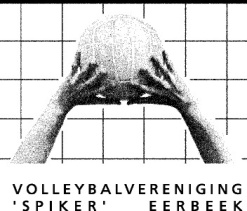 	’SPIKER’  EERBEEK	Opgericht: 16 november 1964	Bankrekening: NL92 ABNA 0531 5168 06	Kamer van Koophandel: 40101413	Website: www.spiker.nlRECLAMEBORDSPONSORCONTRACT

<naam natuurlijk persoon>, eigenaar van <naam sponsor>, gevestigd op het adres <adres sponsor>, hierna te noemen sponsor en de Volleybalvereniging Spiker, in deze rechtsgeldig vertegenwoordigt door 1 van de bestuursleden van haar dagelijks bestuur, hierna te noemen vereniging;verklaren een overeenkomst betreffende reclamebordsponsoring van de vereniging te hebben gesloten met navolgende bepalingen: De overeenkomst wordt aangegaan voor een periode van drie <wellicht korter> jaar vanaf <begindatum> en eindigend op <einddatum>. 
 De sponsor heeft een reclamebord in sporthal “De Bhoele” tijdens de volleybalwedstrijden, gespeeld door Spiker en georganiseerd door de Nevobo.Het reclamebord heeft de afmetingen: 200 cm lang en  hoog. Dit bord zal door de vereniging ter beschikking worden gesteld.De sponsor draagt zorg voor het ontwerp en de tekst van het reclamebord, door digitale aanlevering van een sticker, welke op het bord geplakt kan worden. De vereniging zal, tegen betaling door de sponsor van € 100,00 (eenmalig), het bord verzorgen. Indien de sponsor daar prijs op stelt, kan de sponsor zelf de verzorging van het bord op zich nemen.Het aanbrengen van het bord in “De Bhoele” tijdens de genoemde wedstrijden gebeurt door de vereniging welke ook zorg draagt voor de opslag en het onderhoud.De sponsor betaalt € 125,00 per seizoen, te voldoen binnen 14 dagen na ontvangst van de rekening. In verband met het niet BTW-plichtig zijn van de vereniging, zijn de bedragen zonder BTW (tevens bij punt 4 hierboven). Indien dit door fiscale regelgeving wijzigt, zal dit op de factuur aangegeven worden.Na het beëindigen van de overeenkomst vervalt het reclamebord aan de vereniging.
Ongeveer drie maanden voor de afloop van deze overeenkomst zal de vereniging contact opnemen met de sponsor over voortzetting, dan wel beëindiging. Getekend datum: <datum>

Vereniging:	SPIKER	Sponsor: 	<naam>Naam:		Naam:	<naam>Functie:		Functie:	EigenaarHandtekening:…………………………	Handtekening: ……………………………………..